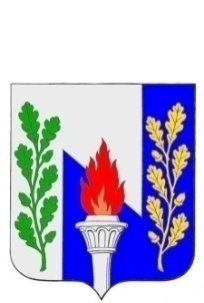 Тульская  областьМуниципальное образование рабочий поселок ПервомайскийЩекинского районаСОБРАНИЕ ДЕПУТАТОВРЕШЕНИЕот «28» октября 2020 года                                                  №  24-92О внесении изменений в Решение Собрания депутатов муниципального образования рабочий поселок Первомайский Щекинского района от 12.08.2019 №89-420 «О системе оплаты труда работников органов местного самоуправления муниципального образования рабочий поселок Первомайский Щекинского района и структурных подразделений (отделов) администрации МО р.п. Первомайский, замещающих должности, не отнесенные к должностям муниципальной службы»Руководствуясь Конституцией Российской Федерации, Федеральными законами от 06.10.2003 N 131-ФЗ "Об общих принципах организации местного самоуправления в Российской Федерации" и от 02.03.2007 N 25-ФЗ "О муниципальной службе в Российской Федерации, постановлением Правительства Тульской области от 30.09.2020 № 605 «О внесении изменений в постановление правительства Тульской области от 14.11.2017 № 538», статьей 136 Бюджетного Кодекса Российской Федерации, на основании статьи 27 Устава муниципального образования рабочий посёлок Первомайский Щекинского района, Собрание депутатов муниципального образования рабочий поселок Первомайский Щекинского района РЕШИЛО:Приложение 1 к решению Собрания депутатов МО р.п. Первомайский от 12 августа 2019 года №89-420 «О системе оплаты труда работников органов местного самоуправления муниципального образования рабочий поселок Первомайский Щекинского района и структурных подразделений (отделов) администрации МО р.п. Первомайский, замещающих должности, не отнесенные к должностям муниципальной службы» изложить в новой редакции. 2. Контроль за выполнением настоящего решения возложить на главу администрации МО р.п. Первомайский Щекинского района (Шепелёва И.И.) и постоянную комиссию Собрания депутатов по экономической политике и бюджетно-финансовым вопросам (Кандрашова М.С.) 3. Решение вступает в силу со дня официального опубликования и распространяется на правоотношения, возникшие с 01 октября 2020 года.Глава муниципального образованиярабочий поселок ПервомайскийЩекинского района                                                                      М.А. Хакимов          Приложение 1к Решению Собрания депутатов МО р.п. Первомайский от «28»октября 2020  № 24-92Размеры должностных окладов лиц, замещающих должности, не отнесенные к должностям муниципальной службыНаименование должности Предельный размер должностного оклада(руб.)СпециалистыСпециалистыПомощник главы10 933Бухгалтер6 871Инспектор (по направлениям деятельности)6 871Юрисконсульт6 871Прочие служащиеПрочие служащиеРеферент главы муниципального образования7 743Секретарь4 570Военно-учетный столНачальник 6 315Специалист5 808